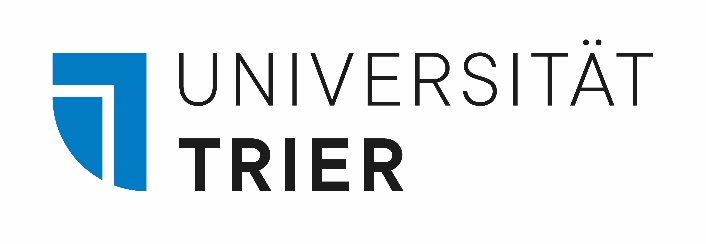 Master Européen en Sciences du Travail (MEST)European Master in Labour SciencesConsent to data disclosureMy experience report may be published on the MEST homepage of the University of Trier.My personal data may be forwarded to interested students within the framework of the MEST program.Name:      E-mail address (university):      E-mail address (private):      Phone number:      (Date, Place)						(Signature) Yes No Yes No